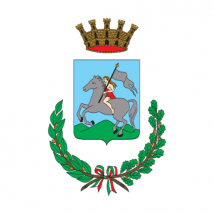 Registro AccessiAREA VILinee Guida Anac FOIA del 13/09/2016AGOSTO 2021Accesso  Documentale-  LEGGE 241/90Accesso  Documentale-  LEGGE 241/90Accesso  Documentale-  LEGGE 241/90Accesso  Documentale-  LEGGE 241/90Accesso  Documentale-  LEGGE 241/90Prot.DataOggettoControinteressatiConclusione procedimento 30ggEsito4717002/08/21Verbale sinistro incidenteEvasa   04/08/214752703/08/21Relazione sinistroEvasa  04/08/214740103/08/21Verbale sinistro stradaleEvasa   09/08/214847906/08/21Copia verbale sequestroEvasa   27/08/214888909/08/21Verbale sinistro stradaleEvasa   12/08/214961612/08/21Verbale sinistro stradaleEvasa   12/08/215033117/08/21Verbale sinistro stradaleEvasa   18/08/215055918/08/21Verbale sinistro stradaleEvasa   20/08/214906110/08/21Verbale sinistro stradaleEvasa   07/09/214821505/08/21Verbale sinistro stradaleEvasa   23/08/215120824/08/21Verbale sinistro stradaleEvasa   24/08/215157826/08/21Verbale sinistro stradaleEvasa   30/08/215126424/08/21Accesso agli attiEvasa   24/08/215158726/08/21Verbale sinistro stradaleEvasa   29/09/21